Grunthal Minor Hockey – Policy                                                 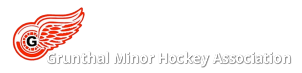 Sponsoring Regional Players				Created: October 12, 2018									Modified:Grunthal Minor Hockey (GMHA) is proud to sponsor its players that play on AA and AAA Eastman teams. The following criteria must be met in order to qualify for sponsorship:Player must have played at least 4 years of minor hockey in Grunthal.Sponsorship is to offset the cost of registration or to fulfill a sponsorship obligation the player has to his team.The player must be volunteering in GMHA in some capacity (assistant coaching, Breakfast Club, etc.).Sponsorship must be requested prior to the beginning of the Eastman regular season.The decision to sponsor is up to the discretion of the GMHA board. Maximum sponsorship per player is $250.00, with a maximum of $1000.00 per season.